1.1. Описание услуги1.1. Описание услуги1.1. Описание услуги1.1. Описание услуги1.1. Описание услуги1.1. Описание услуги1.1. Описание услугиВ рамках предоставления услуги для почтовых ящиков в корпоративной почтовой системе, размещенной в центре обработки данных Госкорпорации «Росатом», а также на предприятиях\организациях отрасли.обеспечивается:1. Фильтрация нежелательных почтовых сообщений (спама) по типу вложения.2. Снижение во входящем почтовом трафике спама, вредоносного программного обеспечения, фишинга на базе сигнатурного и эвристического анализа, а также на базе автоматического поведенческого несигнатурного анализа.Услуга оказывается для почтовых ящиков в корпоративной почтовой системе, размещенной в центре обработки данных Госкорпорации «Росатом», а также на предприятиях\организациях отрасли.Услуга включает выполнение стандартных запросов, регламентных работ, мониторинг, участие в разборе конфликтных ситуаций и хранение событий информационной безопасности.В рамках предоставления услуги для почтовых ящиков в корпоративной почтовой системе, размещенной в центре обработки данных Госкорпорации «Росатом», а также на предприятиях\организациях отрасли.обеспечивается:1. Фильтрация нежелательных почтовых сообщений (спама) по типу вложения.2. Снижение во входящем почтовом трафике спама, вредоносного программного обеспечения, фишинга на базе сигнатурного и эвристического анализа, а также на базе автоматического поведенческого несигнатурного анализа.Услуга оказывается для почтовых ящиков в корпоративной почтовой системе, размещенной в центре обработки данных Госкорпорации «Росатом», а также на предприятиях\организациях отрасли.Услуга включает выполнение стандартных запросов, регламентных работ, мониторинг, участие в разборе конфликтных ситуаций и хранение событий информационной безопасности.В рамках предоставления услуги для почтовых ящиков в корпоративной почтовой системе, размещенной в центре обработки данных Госкорпорации «Росатом», а также на предприятиях\организациях отрасли.обеспечивается:1. Фильтрация нежелательных почтовых сообщений (спама) по типу вложения.2. Снижение во входящем почтовом трафике спама, вредоносного программного обеспечения, фишинга на базе сигнатурного и эвристического анализа, а также на базе автоматического поведенческого несигнатурного анализа.Услуга оказывается для почтовых ящиков в корпоративной почтовой системе, размещенной в центре обработки данных Госкорпорации «Росатом», а также на предприятиях\организациях отрасли.Услуга включает выполнение стандартных запросов, регламентных работ, мониторинг, участие в разборе конфликтных ситуаций и хранение событий информационной безопасности.В рамках предоставления услуги для почтовых ящиков в корпоративной почтовой системе, размещенной в центре обработки данных Госкорпорации «Росатом», а также на предприятиях\организациях отрасли.обеспечивается:1. Фильтрация нежелательных почтовых сообщений (спама) по типу вложения.2. Снижение во входящем почтовом трафике спама, вредоносного программного обеспечения, фишинга на базе сигнатурного и эвристического анализа, а также на базе автоматического поведенческого несигнатурного анализа.Услуга оказывается для почтовых ящиков в корпоративной почтовой системе, размещенной в центре обработки данных Госкорпорации «Росатом», а также на предприятиях\организациях отрасли.Услуга включает выполнение стандартных запросов, регламентных работ, мониторинг, участие в разборе конфликтных ситуаций и хранение событий информационной безопасности.В рамках предоставления услуги для почтовых ящиков в корпоративной почтовой системе, размещенной в центре обработки данных Госкорпорации «Росатом», а также на предприятиях\организациях отрасли.обеспечивается:1. Фильтрация нежелательных почтовых сообщений (спама) по типу вложения.2. Снижение во входящем почтовом трафике спама, вредоносного программного обеспечения, фишинга на базе сигнатурного и эвристического анализа, а также на базе автоматического поведенческого несигнатурного анализа.Услуга оказывается для почтовых ящиков в корпоративной почтовой системе, размещенной в центре обработки данных Госкорпорации «Росатом», а также на предприятиях\организациях отрасли.Услуга включает выполнение стандартных запросов, регламентных работ, мониторинг, участие в разборе конфликтных ситуаций и хранение событий информационной безопасности.В рамках предоставления услуги для почтовых ящиков в корпоративной почтовой системе, размещенной в центре обработки данных Госкорпорации «Росатом», а также на предприятиях\организациях отрасли.обеспечивается:1. Фильтрация нежелательных почтовых сообщений (спама) по типу вложения.2. Снижение во входящем почтовом трафике спама, вредоносного программного обеспечения, фишинга на базе сигнатурного и эвристического анализа, а также на базе автоматического поведенческого несигнатурного анализа.Услуга оказывается для почтовых ящиков в корпоративной почтовой системе, размещенной в центре обработки данных Госкорпорации «Росатом», а также на предприятиях\организациях отрасли.Услуга включает выполнение стандартных запросов, регламентных работ, мониторинг, участие в разборе конфликтных ситуаций и хранение событий информационной безопасности.В рамках предоставления услуги для почтовых ящиков в корпоративной почтовой системе, размещенной в центре обработки данных Госкорпорации «Росатом», а также на предприятиях\организациях отрасли.обеспечивается:1. Фильтрация нежелательных почтовых сообщений (спама) по типу вложения.2. Снижение во входящем почтовом трафике спама, вредоносного программного обеспечения, фишинга на базе сигнатурного и эвристического анализа, а также на базе автоматического поведенческого несигнатурного анализа.Услуга оказывается для почтовых ящиков в корпоративной почтовой системе, размещенной в центре обработки данных Госкорпорации «Росатом», а также на предприятиях\организациях отрасли.Услуга включает выполнение стандартных запросов, регламентных работ, мониторинг, участие в разборе конфликтных ситуаций и хранение событий информационной безопасности.1.2. Способ подключения к ИТ-системе (если необходимо и в зависимости от технической возможности организации)1.2. Способ подключения к ИТ-системе (если необходимо и в зависимости от технической возможности организации)1.2. Способ подключения к ИТ-системе (если необходимо и в зависимости от технической возможности организации)1.2. Способ подключения к ИТ-системе (если необходимо и в зависимости от технической возможности организации)1.2. Способ подключения к ИТ-системе (если необходимо и в зависимости от технической возможности организации)1.2. Способ подключения к ИТ-системе (если необходимо и в зависимости от технической возможности организации)1.2. Способ подключения к ИТ-системе (если необходимо и в зависимости от технической возможности организации)	Ярлык на Портале терминальных приложений	Прямая ссылка на Web-ресурс из КСПД	Прямая ссылка на Web-ресурс из интернет (требуется СКЗИ на АРМ / не требуется)	«Толстый клиент» на АРМ пользователя (требуется СКЗИ на АРМ / не требуется)	Другой способ ________________________________________________	Ярлык на Портале терминальных приложений	Прямая ссылка на Web-ресурс из КСПД	Прямая ссылка на Web-ресурс из интернет (требуется СКЗИ на АРМ / не требуется)	«Толстый клиент» на АРМ пользователя (требуется СКЗИ на АРМ / не требуется)	Другой способ ________________________________________________	Ярлык на Портале терминальных приложений	Прямая ссылка на Web-ресурс из КСПД	Прямая ссылка на Web-ресурс из интернет (требуется СКЗИ на АРМ / не требуется)	«Толстый клиент» на АРМ пользователя (требуется СКЗИ на АРМ / не требуется)	Другой способ ________________________________________________	Ярлык на Портале терминальных приложений	Прямая ссылка на Web-ресурс из КСПД	Прямая ссылка на Web-ресурс из интернет (требуется СКЗИ на АРМ / не требуется)	«Толстый клиент» на АРМ пользователя (требуется СКЗИ на АРМ / не требуется)	Другой способ ________________________________________________	Ярлык на Портале терминальных приложений	Прямая ссылка на Web-ресурс из КСПД	Прямая ссылка на Web-ресурс из интернет (требуется СКЗИ на АРМ / не требуется)	«Толстый клиент» на АРМ пользователя (требуется СКЗИ на АРМ / не требуется)	Другой способ ________________________________________________	Ярлык на Портале терминальных приложений	Прямая ссылка на Web-ресурс из КСПД	Прямая ссылка на Web-ресурс из интернет (требуется СКЗИ на АРМ / не требуется)	«Толстый клиент» на АРМ пользователя (требуется СКЗИ на АРМ / не требуется)	Другой способ ________________________________________________	Ярлык на Портале терминальных приложений	Прямая ссылка на Web-ресурс из КСПД	Прямая ссылка на Web-ресурс из интернет (требуется СКЗИ на АРМ / не требуется)	«Толстый клиент» на АРМ пользователя (требуется СКЗИ на АРМ / не требуется)	Другой способ ________________________________________________1.3. Группа корпоративных бизнес-процессов / сценариев, поддерживаемых в рамках услуги   1.3. Группа корпоративных бизнес-процессов / сценариев, поддерживаемых в рамках услуги   1.3. Группа корпоративных бизнес-процессов / сценариев, поддерживаемых в рамках услуги   1.3. Группа корпоративных бизнес-процессов / сценариев, поддерживаемых в рамках услуги   1.3. Группа корпоративных бизнес-процессов / сценариев, поддерживаемых в рамках услуги   1.3. Группа корпоративных бизнес-процессов / сценариев, поддерживаемых в рамках услуги   1.3. Группа корпоративных бизнес-процессов / сценариев, поддерживаемых в рамках услуги   Для данной услуги не применяетсяДля данной услуги не применяетсяДля данной услуги не применяетсяДля данной услуги не применяетсяДля данной услуги не применяетсяДля данной услуги не применяетсяДля данной услуги не применяется1.4. Интеграция с корпоративными ИТ-системами1.4. Интеграция с корпоративными ИТ-системами1.4. Интеграция с корпоративными ИТ-системами1.4. Интеграция с корпоративными ИТ-системами1.4. Интеграция с корпоративными ИТ-системами1.4. Интеграция с корпоративными ИТ-системами1.4. Интеграция с корпоративными ИТ-системамиИТ-системаГруппа процессовГруппа процессовГруппа процессовГруппа процессовГруппа процессовДля данной услуги не применяетсяДля данной услуги не применяетсяДля данной услуги не применяетсяДля данной услуги не применяетсяДля данной услуги не применяется1.5. Интеграция с внешними ИТ-системами1.5. Интеграция с внешними ИТ-системами1.5. Интеграция с внешними ИТ-системами1.5. Интеграция с внешними ИТ-системами1.5. Интеграция с внешними ИТ-системами1.5. Интеграция с внешними ИТ-системами1.5. Интеграция с внешними ИТ-системамиИТ-системаГруппа процессовГруппа процессовГруппа процессовГруппа процессовГруппа процессовДля данной услуги не применяетсяДля данной услуги не применяетсяДля данной услуги не применяетсяДля данной услуги не применяетсяДля данной услуги не применяется1.6. Состав услуги1.6. Состав услуги1.6. Состав услуги1.6. Состав услуги1.6. Состав услуги1.6. Состав услуги1.6. Состав услугиЦентр поддержки пользователейПрием, обработка, регистрация и маршрутизация поступающих обращений от пользователей.Прием, обработка, регистрация и маршрутизация поступающих обращений от пользователей.Прием, обработка, регистрация и маршрутизация поступающих обращений от пользователей.Прием, обработка, регистрация и маршрутизация поступающих обращений от пользователей.Прием, обработка, регистрация и маршрутизация поступающих обращений от пользователей.Функциональная поддержкаВ рамках предоставления услуги Исполнитель осуществляет выполнение следующего перечня основных операций и работ по обслуживанию защиты корпоративной почтовой системы от вредоносного программного обеспечения и спама:	Исполнение политик и стандартов информационной безопасности при выполнении работ по услуге.	Подключение нового почтового домена в рамках объемного показателя, предусмотренного условиями договора.	Фильтрация нежелательных почтовых сообщений по типу вложения.	Создание отчёта о состоянии защиты всего почтового трафика.	Изменение политики защиты почтового трафика в отношении почтового домена.	Участие в разборе конфликтных ситуаций и инцидентов информационной безопасности.	Выработка мер по локализации и предотвращению инцидентов информационной безопасности.	Установление причин неуспешной доставки входящего сообщения.	Анализ и диагностика сбоев или неисправностей, связанных с некорректной работой программного обеспечения.	Устранение сбоев или неисправностей, связанных с некорректной работой программного обеспечения.	Добавление, удаление  разграничение прав доступа  к программному обеспечению.В рамках предоставления услуги Исполнитель осуществляет выполнение следующего перечня основных операций и работ по обслуживанию защиты корпоративной почтовой системы от вредоносного программного обеспечения и спама:	Исполнение политик и стандартов информационной безопасности при выполнении работ по услуге.	Подключение нового почтового домена в рамках объемного показателя, предусмотренного условиями договора.	Фильтрация нежелательных почтовых сообщений по типу вложения.	Создание отчёта о состоянии защиты всего почтового трафика.	Изменение политики защиты почтового трафика в отношении почтового домена.	Участие в разборе конфликтных ситуаций и инцидентов информационной безопасности.	Выработка мер по локализации и предотвращению инцидентов информационной безопасности.	Установление причин неуспешной доставки входящего сообщения.	Анализ и диагностика сбоев или неисправностей, связанных с некорректной работой программного обеспечения.	Устранение сбоев или неисправностей, связанных с некорректной работой программного обеспечения.	Добавление, удаление  разграничение прав доступа  к программному обеспечению.В рамках предоставления услуги Исполнитель осуществляет выполнение следующего перечня основных операций и работ по обслуживанию защиты корпоративной почтовой системы от вредоносного программного обеспечения и спама:	Исполнение политик и стандартов информационной безопасности при выполнении работ по услуге.	Подключение нового почтового домена в рамках объемного показателя, предусмотренного условиями договора.	Фильтрация нежелательных почтовых сообщений по типу вложения.	Создание отчёта о состоянии защиты всего почтового трафика.	Изменение политики защиты почтового трафика в отношении почтового домена.	Участие в разборе конфликтных ситуаций и инцидентов информационной безопасности.	Выработка мер по локализации и предотвращению инцидентов информационной безопасности.	Установление причин неуспешной доставки входящего сообщения.	Анализ и диагностика сбоев или неисправностей, связанных с некорректной работой программного обеспечения.	Устранение сбоев или неисправностей, связанных с некорректной работой программного обеспечения.	Добавление, удаление  разграничение прав доступа  к программному обеспечению.В рамках предоставления услуги Исполнитель осуществляет выполнение следующего перечня основных операций и работ по обслуживанию защиты корпоративной почтовой системы от вредоносного программного обеспечения и спама:	Исполнение политик и стандартов информационной безопасности при выполнении работ по услуге.	Подключение нового почтового домена в рамках объемного показателя, предусмотренного условиями договора.	Фильтрация нежелательных почтовых сообщений по типу вложения.	Создание отчёта о состоянии защиты всего почтового трафика.	Изменение политики защиты почтового трафика в отношении почтового домена.	Участие в разборе конфликтных ситуаций и инцидентов информационной безопасности.	Выработка мер по локализации и предотвращению инцидентов информационной безопасности.	Установление причин неуспешной доставки входящего сообщения.	Анализ и диагностика сбоев или неисправностей, связанных с некорректной работой программного обеспечения.	Устранение сбоев или неисправностей, связанных с некорректной работой программного обеспечения.	Добавление, удаление  разграничение прав доступа  к программному обеспечению.В рамках предоставления услуги Исполнитель осуществляет выполнение следующего перечня основных операций и работ по обслуживанию защиты корпоративной почтовой системы от вредоносного программного обеспечения и спама:	Исполнение политик и стандартов информационной безопасности при выполнении работ по услуге.	Подключение нового почтового домена в рамках объемного показателя, предусмотренного условиями договора.	Фильтрация нежелательных почтовых сообщений по типу вложения.	Создание отчёта о состоянии защиты всего почтового трафика.	Изменение политики защиты почтового трафика в отношении почтового домена.	Участие в разборе конфликтных ситуаций и инцидентов информационной безопасности.	Выработка мер по локализации и предотвращению инцидентов информационной безопасности.	Установление причин неуспешной доставки входящего сообщения.	Анализ и диагностика сбоев или неисправностей, связанных с некорректной работой программного обеспечения.	Устранение сбоев или неисправностей, связанных с некорректной работой программного обеспечения.	Добавление, удаление  разграничение прав доступа  к программному обеспечению.Поддержка интеграционных процессов Для данной услуги не применяется Для данной услуги не применяется Для данной услуги не применяется Для данной услуги не применяется Для данной услуги не применяетсяИТ-инфраструктураВ рамках предоставления услуги Исполнитель осуществляет выполнение следующего перечня основных операций и работ:	Настройка взаимодействия корпоративной электронной почты на базе MS Exchange с системой защиты от вредоносного программного обеспечения и спама, включая маршрутизацию почтового трафика.	Мониторинг доступности ресурсов программного обеспечения.	Анализ и диагностика сбоев или неисправностей, связанных с некорректной работой программного обеспечения в части ИТ-инфраструктуры.	Устранение сбоев или неисправностей, связанных с некорректной работой программного обеспечения в части ИТ-инфраструктуры.	Поддержка функционирования терминальных сервисов удаленного доступа в объёме достаточном для оказания настоящей услуги (для администрирования самих средств защиты).	Поддержка функционирования службы каталога и встроенных сетевых сервисов в объёме достаточном для оказания настоящей услуги.	Поддержка функционирования серверного оборудования в объёме достаточном для оказания настоящей услуги.	Поддержка функционирования сетевого оборудования в объёме достаточном для оказания настоящей услуги.	Резервное копирование.  В рамках предоставления услуги Исполнитель осуществляет выполнение следующего перечня основных операций и работ:	Настройка взаимодействия корпоративной электронной почты на базе MS Exchange с системой защиты от вредоносного программного обеспечения и спама, включая маршрутизацию почтового трафика.	Мониторинг доступности ресурсов программного обеспечения.	Анализ и диагностика сбоев или неисправностей, связанных с некорректной работой программного обеспечения в части ИТ-инфраструктуры.	Устранение сбоев или неисправностей, связанных с некорректной работой программного обеспечения в части ИТ-инфраструктуры.	Поддержка функционирования терминальных сервисов удаленного доступа в объёме достаточном для оказания настоящей услуги (для администрирования самих средств защиты).	Поддержка функционирования службы каталога и встроенных сетевых сервисов в объёме достаточном для оказания настоящей услуги.	Поддержка функционирования серверного оборудования в объёме достаточном для оказания настоящей услуги.	Поддержка функционирования сетевого оборудования в объёме достаточном для оказания настоящей услуги.	Резервное копирование.  В рамках предоставления услуги Исполнитель осуществляет выполнение следующего перечня основных операций и работ:	Настройка взаимодействия корпоративной электронной почты на базе MS Exchange с системой защиты от вредоносного программного обеспечения и спама, включая маршрутизацию почтового трафика.	Мониторинг доступности ресурсов программного обеспечения.	Анализ и диагностика сбоев или неисправностей, связанных с некорректной работой программного обеспечения в части ИТ-инфраструктуры.	Устранение сбоев или неисправностей, связанных с некорректной работой программного обеспечения в части ИТ-инфраструктуры.	Поддержка функционирования терминальных сервисов удаленного доступа в объёме достаточном для оказания настоящей услуги (для администрирования самих средств защиты).	Поддержка функционирования службы каталога и встроенных сетевых сервисов в объёме достаточном для оказания настоящей услуги.	Поддержка функционирования серверного оборудования в объёме достаточном для оказания настоящей услуги.	Поддержка функционирования сетевого оборудования в объёме достаточном для оказания настоящей услуги.	Резервное копирование.  В рамках предоставления услуги Исполнитель осуществляет выполнение следующего перечня основных операций и работ:	Настройка взаимодействия корпоративной электронной почты на базе MS Exchange с системой защиты от вредоносного программного обеспечения и спама, включая маршрутизацию почтового трафика.	Мониторинг доступности ресурсов программного обеспечения.	Анализ и диагностика сбоев или неисправностей, связанных с некорректной работой программного обеспечения в части ИТ-инфраструктуры.	Устранение сбоев или неисправностей, связанных с некорректной работой программного обеспечения в части ИТ-инфраструктуры.	Поддержка функционирования терминальных сервисов удаленного доступа в объёме достаточном для оказания настоящей услуги (для администрирования самих средств защиты).	Поддержка функционирования службы каталога и встроенных сетевых сервисов в объёме достаточном для оказания настоящей услуги.	Поддержка функционирования серверного оборудования в объёме достаточном для оказания настоящей услуги.	Поддержка функционирования сетевого оборудования в объёме достаточном для оказания настоящей услуги.	Резервное копирование.  В рамках предоставления услуги Исполнитель осуществляет выполнение следующего перечня основных операций и работ:	Настройка взаимодействия корпоративной электронной почты на базе MS Exchange с системой защиты от вредоносного программного обеспечения и спама, включая маршрутизацию почтового трафика.	Мониторинг доступности ресурсов программного обеспечения.	Анализ и диагностика сбоев или неисправностей, связанных с некорректной работой программного обеспечения в части ИТ-инфраструктуры.	Устранение сбоев или неисправностей, связанных с некорректной работой программного обеспечения в части ИТ-инфраструктуры.	Поддержка функционирования терминальных сервисов удаленного доступа в объёме достаточном для оказания настоящей услуги (для администрирования самих средств защиты).	Поддержка функционирования службы каталога и встроенных сетевых сервисов в объёме достаточном для оказания настоящей услуги.	Поддержка функционирования серверного оборудования в объёме достаточном для оказания настоящей услуги.	Поддержка функционирования сетевого оборудования в объёме достаточном для оказания настоящей услуги.	Резервное копирование.  Модификация ИТ-системыДля данной услуги не применяетсяДля данной услуги не применяетсяДля данной услуги не применяетсяДля данной услуги не применяетсяДля данной услуги не применяется1.7. Наименование и место хранения пользовательской документации:1.7. Наименование и место хранения пользовательской документации:1.7. Наименование и место хранения пользовательской документации:1.7. Наименование и место хранения пользовательской документации:1.7. Наименование и место хранения пользовательской документации:1.7. Наименование и место хранения пользовательской документации:1.7. Наименование и место хранения пользовательской документации:	ИТ-система	Портал Госкорпорации «Росатом»	Иное место	Иное место	Иное место1.8. Ограничения по оказанию услуги1.8. Ограничения по оказанию услуги1.8. Ограничения по оказанию услуги1.8. Ограничения по оказанию услуги1.8. Ограничения по оказанию услуги1.8. Ограничения по оказанию услуги1.8. Ограничения по оказанию услугиОбщие ограничения и требования:	Оборудование эксплуатируется в условиях, соответствующих требованиям производителя данного оборудования.	Полный список технологических ограничений (лимитов) определяется при заключении договора.Специальные требования:	Расчет трудозатрат произведен для 1 (одного) почтового ящика. 	В силу технических ограничений программного обеспечения защита почтовых ящиков производиться только в составе всех почтовых ящиков находящихся в почтовом домене. В случае защиты отдельных почтовых ящиков в домене, количество необходимых трудозатрат может быть увеличено на стадии заключения договора. 	В зависимости от общего количества почтовых входящих сообщений, вложений и их объема в единицу времени возможна задержка в доставке почтовых сообщений.	Возможны ложные срабатывания, из-за которых письмо может быть не доставлено до получателя.  	Исходящие почтовые сообщения и переписка внутри корпоративной почтовой системы не проверяются.	Обновление версий программно-аппаратных комплексов производится в рамках разовых работ по отдельному договору. 	Определение возможности резервного копирования определяется исходя из технической возможности при заключении договора.	Максимальное количество обращений пользователей, которые могут быть выполнены без нарушения SLA устанавливается при заключении договора, но не менее 5 % от числа обслуживаемых почтовых ящиков в день.	Период, в течение которого гарантируется поддержка пользователей данной системы: по рабочим дням с 09.00 MSK (UTC+3) до 18.00 MSK (UTC+3).Общие ограничения и требования:	Оборудование эксплуатируется в условиях, соответствующих требованиям производителя данного оборудования.	Полный список технологических ограничений (лимитов) определяется при заключении договора.Специальные требования:	Расчет трудозатрат произведен для 1 (одного) почтового ящика. 	В силу технических ограничений программного обеспечения защита почтовых ящиков производиться только в составе всех почтовых ящиков находящихся в почтовом домене. В случае защиты отдельных почтовых ящиков в домене, количество необходимых трудозатрат может быть увеличено на стадии заключения договора. 	В зависимости от общего количества почтовых входящих сообщений, вложений и их объема в единицу времени возможна задержка в доставке почтовых сообщений.	Возможны ложные срабатывания, из-за которых письмо может быть не доставлено до получателя.  	Исходящие почтовые сообщения и переписка внутри корпоративной почтовой системы не проверяются.	Обновление версий программно-аппаратных комплексов производится в рамках разовых работ по отдельному договору. 	Определение возможности резервного копирования определяется исходя из технической возможности при заключении договора.	Максимальное количество обращений пользователей, которые могут быть выполнены без нарушения SLA устанавливается при заключении договора, но не менее 5 % от числа обслуживаемых почтовых ящиков в день.	Период, в течение которого гарантируется поддержка пользователей данной системы: по рабочим дням с 09.00 MSK (UTC+3) до 18.00 MSK (UTC+3).Общие ограничения и требования:	Оборудование эксплуатируется в условиях, соответствующих требованиям производителя данного оборудования.	Полный список технологических ограничений (лимитов) определяется при заключении договора.Специальные требования:	Расчет трудозатрат произведен для 1 (одного) почтового ящика. 	В силу технических ограничений программного обеспечения защита почтовых ящиков производиться только в составе всех почтовых ящиков находящихся в почтовом домене. В случае защиты отдельных почтовых ящиков в домене, количество необходимых трудозатрат может быть увеличено на стадии заключения договора. 	В зависимости от общего количества почтовых входящих сообщений, вложений и их объема в единицу времени возможна задержка в доставке почтовых сообщений.	Возможны ложные срабатывания, из-за которых письмо может быть не доставлено до получателя.  	Исходящие почтовые сообщения и переписка внутри корпоративной почтовой системы не проверяются.	Обновление версий программно-аппаратных комплексов производится в рамках разовых работ по отдельному договору. 	Определение возможности резервного копирования определяется исходя из технической возможности при заключении договора.	Максимальное количество обращений пользователей, которые могут быть выполнены без нарушения SLA устанавливается при заключении договора, но не менее 5 % от числа обслуживаемых почтовых ящиков в день.	Период, в течение которого гарантируется поддержка пользователей данной системы: по рабочим дням с 09.00 MSK (UTC+3) до 18.00 MSK (UTC+3).Общие ограничения и требования:	Оборудование эксплуатируется в условиях, соответствующих требованиям производителя данного оборудования.	Полный список технологических ограничений (лимитов) определяется при заключении договора.Специальные требования:	Расчет трудозатрат произведен для 1 (одного) почтового ящика. 	В силу технических ограничений программного обеспечения защита почтовых ящиков производиться только в составе всех почтовых ящиков находящихся в почтовом домене. В случае защиты отдельных почтовых ящиков в домене, количество необходимых трудозатрат может быть увеличено на стадии заключения договора. 	В зависимости от общего количества почтовых входящих сообщений, вложений и их объема в единицу времени возможна задержка в доставке почтовых сообщений.	Возможны ложные срабатывания, из-за которых письмо может быть не доставлено до получателя.  	Исходящие почтовые сообщения и переписка внутри корпоративной почтовой системы не проверяются.	Обновление версий программно-аппаратных комплексов производится в рамках разовых работ по отдельному договору. 	Определение возможности резервного копирования определяется исходя из технической возможности при заключении договора.	Максимальное количество обращений пользователей, которые могут быть выполнены без нарушения SLA устанавливается при заключении договора, но не менее 5 % от числа обслуживаемых почтовых ящиков в день.	Период, в течение которого гарантируется поддержка пользователей данной системы: по рабочим дням с 09.00 MSK (UTC+3) до 18.00 MSK (UTC+3).Общие ограничения и требования:	Оборудование эксплуатируется в условиях, соответствующих требованиям производителя данного оборудования.	Полный список технологических ограничений (лимитов) определяется при заключении договора.Специальные требования:	Расчет трудозатрат произведен для 1 (одного) почтового ящика. 	В силу технических ограничений программного обеспечения защита почтовых ящиков производиться только в составе всех почтовых ящиков находящихся в почтовом домене. В случае защиты отдельных почтовых ящиков в домене, количество необходимых трудозатрат может быть увеличено на стадии заключения договора. 	В зависимости от общего количества почтовых входящих сообщений, вложений и их объема в единицу времени возможна задержка в доставке почтовых сообщений.	Возможны ложные срабатывания, из-за которых письмо может быть не доставлено до получателя.  	Исходящие почтовые сообщения и переписка внутри корпоративной почтовой системы не проверяются.	Обновление версий программно-аппаратных комплексов производится в рамках разовых работ по отдельному договору. 	Определение возможности резервного копирования определяется исходя из технической возможности при заключении договора.	Максимальное количество обращений пользователей, которые могут быть выполнены без нарушения SLA устанавливается при заключении договора, но не менее 5 % от числа обслуживаемых почтовых ящиков в день.	Период, в течение которого гарантируется поддержка пользователей данной системы: по рабочим дням с 09.00 MSK (UTC+3) до 18.00 MSK (UTC+3).Общие ограничения и требования:	Оборудование эксплуатируется в условиях, соответствующих требованиям производителя данного оборудования.	Полный список технологических ограничений (лимитов) определяется при заключении договора.Специальные требования:	Расчет трудозатрат произведен для 1 (одного) почтового ящика. 	В силу технических ограничений программного обеспечения защита почтовых ящиков производиться только в составе всех почтовых ящиков находящихся в почтовом домене. В случае защиты отдельных почтовых ящиков в домене, количество необходимых трудозатрат может быть увеличено на стадии заключения договора. 	В зависимости от общего количества почтовых входящих сообщений, вложений и их объема в единицу времени возможна задержка в доставке почтовых сообщений.	Возможны ложные срабатывания, из-за которых письмо может быть не доставлено до получателя.  	Исходящие почтовые сообщения и переписка внутри корпоративной почтовой системы не проверяются.	Обновление версий программно-аппаратных комплексов производится в рамках разовых работ по отдельному договору. 	Определение возможности резервного копирования определяется исходя из технической возможности при заключении договора.	Максимальное количество обращений пользователей, которые могут быть выполнены без нарушения SLA устанавливается при заключении договора, но не менее 5 % от числа обслуживаемых почтовых ящиков в день.	Период, в течение которого гарантируется поддержка пользователей данной системы: по рабочим дням с 09.00 MSK (UTC+3) до 18.00 MSK (UTC+3).Общие ограничения и требования:	Оборудование эксплуатируется в условиях, соответствующих требованиям производителя данного оборудования.	Полный список технологических ограничений (лимитов) определяется при заключении договора.Специальные требования:	Расчет трудозатрат произведен для 1 (одного) почтового ящика. 	В силу технических ограничений программного обеспечения защита почтовых ящиков производиться только в составе всех почтовых ящиков находящихся в почтовом домене. В случае защиты отдельных почтовых ящиков в домене, количество необходимых трудозатрат может быть увеличено на стадии заключения договора. 	В зависимости от общего количества почтовых входящих сообщений, вложений и их объема в единицу времени возможна задержка в доставке почтовых сообщений.	Возможны ложные срабатывания, из-за которых письмо может быть не доставлено до получателя.  	Исходящие почтовые сообщения и переписка внутри корпоративной почтовой системы не проверяются.	Обновление версий программно-аппаратных комплексов производится в рамках разовых работ по отдельному договору. 	Определение возможности резервного копирования определяется исходя из технической возможности при заключении договора.	Максимальное количество обращений пользователей, которые могут быть выполнены без нарушения SLA устанавливается при заключении договора, но не менее 5 % от числа обслуживаемых почтовых ящиков в день.	Период, в течение которого гарантируется поддержка пользователей данной системы: по рабочим дням с 09.00 MSK (UTC+3) до 18.00 MSK (UTC+3).1.9. Норматив на поддержку1.9. Норматив на поддержку1.9. Норматив на поддержку1.9. Норматив на поддержку1.9. Норматив на поддержку1.9. Норматив на поддержку1.9. Норматив на поддержкуПодразделениеПредельное значение трудозатрат на поддержку 1 единицы объемного показателя по услуге (чел.мес.)Предельное значение трудозатрат на поддержку 1 единицы объемного показателя по услуге (чел.мес.)Предельное значение трудозатрат на поддержку 1 единицы объемного показателя по услуге (чел.мес.)Предельное значение трудозатрат на поддержку 1 единицы объемного показателя по услуге (чел.мес.)Предельное значение трудозатрат на поддержку 1 единицы объемного показателя по услуге (чел.мес.)Функциональная поддержка	Снижение во входящем почтовом трафике  вредоносного программного обеспечения, фишинга на базе автоматического поведенческого несигнатурного анализа ("Песочница") -  0,000058567	Снижение во входящем почтовом трафике спама, вредоносного программного обеспечения, фишинга  на базе сигнатурного и эвристического анализа. Фильтрация нежелательных почтовых сообщений по типу вложения ("Антиспам") - 0,0000452320	Снижение во входящем почтовом трафике  вредоносного программного обеспечения, фишинга на базе автоматического поведенческого несигнатурного анализа ("Песочница") -  0,000058567	Снижение во входящем почтовом трафике спама, вредоносного программного обеспечения, фишинга  на базе сигнатурного и эвристического анализа. Фильтрация нежелательных почтовых сообщений по типу вложения ("Антиспам") - 0,0000452320	Снижение во входящем почтовом трафике  вредоносного программного обеспечения, фишинга на базе автоматического поведенческого несигнатурного анализа ("Песочница") -  0,000058567	Снижение во входящем почтовом трафике спама, вредоносного программного обеспечения, фишинга  на базе сигнатурного и эвристического анализа. Фильтрация нежелательных почтовых сообщений по типу вложения ("Антиспам") - 0,0000452320	Снижение во входящем почтовом трафике  вредоносного программного обеспечения, фишинга на базе автоматического поведенческого несигнатурного анализа ("Песочница") -  0,000058567	Снижение во входящем почтовом трафике спама, вредоносного программного обеспечения, фишинга  на базе сигнатурного и эвристического анализа. Фильтрация нежелательных почтовых сообщений по типу вложения ("Антиспам") - 0,0000452320	Снижение во входящем почтовом трафике  вредоносного программного обеспечения, фишинга на базе автоматического поведенческого несигнатурного анализа ("Песочница") -  0,000058567	Снижение во входящем почтовом трафике спама, вредоносного программного обеспечения, фишинга  на базе сигнатурного и эвристического анализа. Фильтрация нежелательных почтовых сообщений по типу вложения ("Антиспам") - 0,0000452320Поддержка интеграционных процессовДля данной услуги не применяетсяДля данной услуги не применяетсяДля данной услуги не применяетсяДля данной услуги не применяетсяДля данной услуги не применяетсяИТ-инфраструктураДля данной услуги не применяетсяДля данной услуги не применяетсяДля данной услуги не применяетсяДля данной услуги не применяетсяДля данной услуги не применяется1.10. Дополнительные параметры оказания услуги1.10. Дополнительные параметры оказания услуги1.10. Дополнительные параметры оказания услуги1.10. Дополнительные параметры оказания услуги1.10. Дополнительные параметры оказания услуги1.10. Дополнительные параметры оказания услуги1.10. Дополнительные параметры оказания услуги1.10.1. Допустимый простой ИТ-ресурса в течении года, часов22222222221.10.2. Срок хранения данных резервного копирования (в календарных днях)30303030301.10.3. Целевая точка восстановления ИТ-ресурса (RPO) (в рабочих часах)444441.10.4. Целевое время восстановления ИТ-ресурса (RTO) (в рабочих часах)888881.10.5. Обеспечение катастрофоустойчивости ИТ-ресурсаДаДаДаДаДа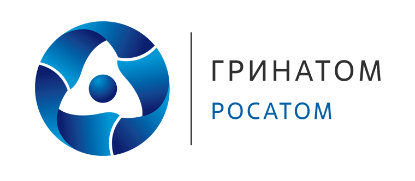 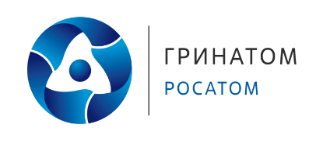 